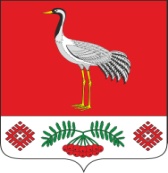 28.12.2023г.№1РОССИЙСКАЯ ФЕДЕРАЦИЯИРКУТСКАЯ ОБЛАСТЬБАЯНДАЕВСКИЙ МУНИЦИПАЛЬНЫЙ РАЙОНТУРГЕНЕВСКОЕ СЕЛЬСКОЕ ПОСЕЛЕНИЕДУМАРЕШЕНИЕОБ УТВЕРЖДЕНИИ ПОЛОЖЕНИЯ О РАЗМЕРЕ И УСЛОВИЯХ ОПЛАТЫ ТРУДА ГЛАВЫ МУНИЦИПАЛЬНОГО ОБРАЗОВАНИЯ «ТУРГЕНЕВКА» На основании статьи 53 Федерального закона от 06.10.2003г. N131-ФЗ "Об общих принципах организации местного самоуправления в Российской Федерации", п. 2 статьи 136 Бюджетного кодекса Российской Федерации, ст. 4 и 8 Закона Иркутской области от 17.12.2008г. №122-ОЗ «О гарантиях осуществления полномочий депутата, члена выборного органа местного самоуправления в Иркутской области», Постановления Правительства Иркутской области от 27.11.2014г. №599-пп «Обустановлении нормативов формирования расходов на оплату труда депутатов, выборных должностных лиц местного самоуправления, осуществляющих свои полномочия на постоянной основе, муниципальных служащих и содержание органов местного самоуправления муниципальных образований Иркутской области», Постановления Правительства Иркутской области от 26.12.2019г. №1127-пп «О внесении изменений в абзац восьмой пункта 4 нормативов формирования расходов на оплату труда депутатов, выборных должностных лиц местного самоуправления, осуществляющих свои полномочия на постоянной основе, муниципальных служащих и содержание органов местного самоуправления муниципальных образований Иркутской области», руководствуясьУставом муниципального образования «Тургеневка»,ДУМА РЕШИЛА:1. Внести изменение в Решение Думы муниципального образования «Тургеневка» от 11.11.2022 г № 185 «О порядке формирования фонда оплаты труда главы муниципального образования «Тургеневка»;2. Установить должностной оклад для главы администрации МО «Тургеневка» в размере 9036,00 рублей;3. Определить базовый норматив формирования расходов на оплату труда главы муниципального образования «Тургеневка» по следующей формулеНб=Q min * Kв * Кнп * Кпч, Где: Q min - должностной оклад муниципального служащего, замещающего низшую должность муниципальной службы в местных администрациях муниципальных образований в соответствии с Реестром должностей муниципальной службы Иркутской областиКв- поправочный коэффициент, применяемый при определении норматива формирования расходов на оплату труда глав муниципальных образований, где численность населения муниципального образования, наделенного соответственно статусом городского поселения, сельского поселения, составляет от 300 до 499 включительно 6,87 (0,8 на каждые 100 человек свыше 300)6,87 +((440-300)/100*0,8))=7,99Кнп-коэффициент зависящий от количества населенных пунктов, входящих в состав муниципального образования (всего 1) – 1,0;Кпч-коэффициент зависящий от количества закрепленных за муниципальным образованием полномочий (25) – 0,92;4. К оплате труда главы муниципального образования «Тургеневка» устанавливаются районные коэффициенты и процентные надбавки к заработной плате за работу в южных районах Иркутской области в размерах, определенных федеральным и областным законодательством.Нб=9036,00*7,99*1,0*0,92*0,676 = 66421,83Итого месячный норматив на оплату труда = 66421,83*(1,3+30%)=71841,855. Настоящее решение вступает в силу с момента его официального опубликования и распространяется на правоотношения, возникшие с 1 октября 2023 года.5. Опубликовать решение Думы в очередном номере Вестника МО «Тургеневка» и на официальном сайте.Председатель Думы МО «Тургеневка»А.С.ПоздняковичГлава МО «Тургеневка»В.В.Синкевич